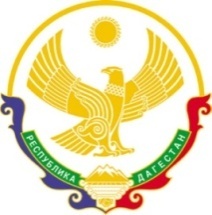 РЕСПУБЛИКА ДАГЕСТАН                                                    «ГУМБЕТОВСКИЙ РАЙОН»СОБРАНИЕ ДЕПУТАТОВ АДМИНИСТРАЦИИ СЕЛЬСКОГО ПОСЕЛЕНИЯ«СЕЛО «ГАДАРИ»индекс:  368921 с.Гадари Гумбетовского района Республики Дагестан ул.Курбанав Кадия 1                                                     РЕШЕНИЕот «16» мая 2019го                             № 14                                 с.ГадариО КАДРОВОМ РЕЗЕРВЕ ДЛЯ ЗАМЕЩЕНИЯ ВАКАНТНОЙ ДОЛЖНОСТИ МУНИЦИПАЛЬНОЙ СЛУЖБЫ В ОРГАНАХ МЕСТНОГО САМОУПРАВЛЕНИЯ АДМИНИСТРАЦИИ СП  «с.ГАДАРИ»В соответствии со статьей 33 Федерального закона от 2 марта 2007 года № 25-ФЗ «О муниципальной службе в Российской Федерации»,  Устава  (Администрации СП «с.Гадари» Гумбетовского района   Собранием Депутатов Сельского поселения «с.Гадари» Гумбетовского р-на. решил(-а):1. Утвердить Положение о кадровом резерве для замещения вакантной должности муниципальной службы в органах местного самоуправления Администрации СП «с.Гадари» Гумбетовского района   согласно приложению.2. Настоящее решение вступает в силу на следующий день после дня его официального опубликования (обнародования) (если иной порядок не предусмотрен Уставом муниципального образования).3. Настоящее решение опубликовать (обнародовать) на стендах Администрации СП и в сети Интернет.Председатель собрания Депутатов СП «с.Гадари»                               М.Ю.Магомедов                      ПРИЛОЖЕНИЕк решению депутатов сельского собрания с.Гадари Гумбетовского р-наот «16»мая 2019года №14ПОЛОЖЕНИЕО КАДРОВОМ РЕЗЕРВЕ ДЛЯ ЗАМЕЩЕНИЯ ВАКАНТНОЙ ДОЛЖНОСТИ МУНИЦИПАЛЬНОЙ СЛУЖБЫ В ОРГАНАХ МЕСТНОГО САМОУПРАВЛЕНИЯ АДМИНИСТРАЦИИ СП «с.ГАДАРИ»1. Общие положения1. Настоящее Положение определяет порядок создания и формирования кадрового резерва для замещения вакантных должностей муниципальной службы (далее – кадровый резерв), организацию работы с кадровым резервом, в том числе формы работы, порядок назначения из кадрового резерва.2. Кадровый резерв – это специально сформированная группа муниципальных служащих, а также граждан, не состоящих на муниципальной службе, отвечающих квалификационным требованиям по соответствующим должностям муниципальной службы, и способных по своим деловым и личностным качествам осуществлять профессиональную деятельность на должностях муниципальной службы в Администрации СП «с.Гадари»Гумбетовского района.3. Создание кадрового резерва проводится в целях:- обеспечения равного доступа граждан Российской Федерации к муниципальной службе;- своевременного замещения вакантных должностей муниципальной службы в органах местного самоуправления Администрации СП «с.Гадари» Гумбетовского района лицами, соответствующими, квалификационным требованиям по данной должности, в том числе в порядке должностного роста муниципального служащего;- стимулирования повышения профессионализма, служебной активности муниципальных служащих;- сокращения периода профессиональной адаптации при назначении на вакантную должность муниципальной службы;- совершенствования деятельности по подбору и расстановке кадров;- привлечения высококвалифицированных специалистов на муниципальную службу;- повышения качества муниципальной службы.4. Создание кадрового резерва осуществляется на основании распоряжения руководителя органа местного самоуправления о создании кадрового резерва.5. Формирование кадрового резерва основано на принципах:- компетентности и профессионализма лиц, включаемых в резерв;- добровольности включения в резерв;- единства основных требований, предъявляемых к кандидатам на выдвижение;- объективности при подборе и зачислении в резерв;- гласности, доступности информации о формировании кадрового резерва и его профессиональной реализации;- ответственности руководителей всех уровней за формирование кадрового резерва и работу с ним.2. Порядок формирования кадрового резерва6. Кадровый резерв на замещение должностей муниципальной службы в органах местного самоуправления Администрации СП «с.Гадари»Гумбетовского района формируется из числа:- муниципальных служащих органов местного самоуправления Администрации СП «с.Гадари»Гумбетовского района- граждан, отвечающих квалификационным требованиям к должностям муниципальной службы.7. Формирование кадрового резерва осуществляют кадровая служба органа местного самоуправления либо специалист (-ы), отвечающий (-ие) за кадровую работу.8. Формирование кадрового резерва включает в себя следующие этапы:- составление перечня должностей муниципальной службы, на которые формируется кадровый резерв;- составление списка кандидатов в кадровый резерв на замещение должностей муниципальной службы;- оценка и отбор кандидатов в кадровый резерв на замещение должностей муниципальной службы;- составление списка кадрового резерва.9. Составление списка кандидатов в кадровый резерв осуществляется кадровой службой на основании заявлений от лиц, указанных в пункте 6 настоящего Положения (далее – кандидаты), с приложением необходимых документов.Информация о перечне должностей муниципальной службы, на которые формируется кадровый резерв, предъявляемые к ним квалификационные требования, срок подачи необходимых документов для включения в кадровый резерв публикуется (размещается) в соответствии с Порядком проведения конкурса на замещение должности муниципальной службы в Администрацию СП «с.Гадари»Гумбетовского районаИнформация о перечне должностей муниципальной службы, на которые формируется кадровый резерв, предъявляемые к ним квалификационные требования, срок подачи необходимых документов для включения в кадровый резерв публикуется в печатном издании и(или) размещается на официальном сайте муниципального образования в информационно-телекоммуникационной сети общего пользования.11. Кандидаты для включения в кадровый резерв представляют следующие документы:- личное заявление;- собственноручно заполненную и подписанную анкету по форме, установленной Правительством Российской Федерации с приложением фотографии;- копию паспорта;- копию трудовой книжки (за исключением случаев, когда трудовая деятельность осуществляется впервые) или иные документы, подтверждающие трудовую деятельность кандидата;- копии заверенных документов об образовании, а также о присуждении ученой степени, ученого звания, о повышении квалификации, если таковые имеются;- заключение медицинского учреждения об отсутствии у кандидата заболеваний, препятствующих назначению на должность муниципальной службы;- рекомендацию руководителя органа местного самоуправления, руководителя структурного подразделения органа местного самоуправления (для муниципальных служащих);- рекомендацию (ходатайство) руководителя организации (непосредственного руководителя) или в случае проведения конкурса на замещение вакантной должности муниципальной службы – рекомендацию конкурсной комиссии по проведению конкурса, в котором гражданин принимал участие, но не победил;- другие документы и материалы, которые, по мнению муниципального служащего (гражданина), подтверждают его профессиональные заслуги (справки, публикации, дипломы, рекомендации, книги, брошюры, рефераты и т.п.).12. При отсутствии кандидатов или признания кандидатов на конкретную должность муниципальной службы не соответствующим предъявляемым требованиям, кадровый резерв на эту должность не формируется.13. Правом на включение в кадровый резерв обладают граждане в возрасте от 18 до 65 лет, отвечающие квалификационным требованиям по соответствующей должности муниципальной службы, в том числе к уровню профессионального образования, стажу муниципальной службы (государственной службы) или стажу работы по специальности, профессиональным знаниям и навыкам, необходимым для исполнения должностных обязанностей, при отсутствии обстоятельств, указанных в статье 13 Федерального закона «О муниципальной службе в Российской Федерации» в качестве ограничений, связанных с муниципальной службой.Кандидат предупреждается о том, что в процессе изучения кандидатуры сведения, сообщенные им, могут быть проверены.14. В кадровый резерв на замещение одной вакантной должности муниципальной службы может быть включено не более трёх человек.15. Муниципальные служащие (граждане) могут состоять в списках кадрового резерва на замещение нескольких должностей муниципальной службы.Оценка и отбор кандидатов в кадровый резерв на замещение должностей муниципальной службы осуществляется конкурсной комиссией в соответствии с Положением о проведении конкурса на замещение вакантной должности муниципальной службы Администрации СП «с.Гадари»Гумбетовского района и настоящим Положением.Включение кандидата в кадровый резерв осуществляется по результатам проведённого конкурса на включение в кадровый резерв органа местного самоуправления.Оценка и отбор кандидатов в кадровый резерв осуществляется кадровой службой совместно с руководителями органов местного самоуправления с руководителями их структурных подразделений, в состав которых входят резервируемые должности муниципальной службы.17. Список кадрового резерва составляется по форме согласно приложению к настоящему Положению.18. Включение кандидата в кадровый резерв и исключение лица, включенного в кадровый резерв, из кадрового резерва осуществляется соответствующим муниципальным правовым актом руководителя органа местного самоуправления17. Лица, включённые в кадровый резерв, а также лица, которым отказано в зачислении в кадровый резерв, уведомляются о принятом решении в месячный срок со дня утверждения кадрового резерва.18. Основаниями исключения из кадрового резерва лиц, включённых в него, являются:- личное заявление кандидата об исключении из кадрового резерва;- назначение его на соответствующую должность муниципальной службы или равнозначную, или вышестоящую по отношению к ней должность;- наступление и (или) установление обстоятельств, препятствующих поступлению на муниципальную службу или прохождению муниципальной службы;- достижение им предельного возраста для пребывания на муниципальной службе;- по истечению трех лет нахождения его в кадровом резерве для замещения одной и той же должности;- смерть муниципального служащего (гражданина) либо признание безвестно отсутствующим, или объявление его умершим решением суда, вступившим в законную силу;- освобождение муниципального служащего от замещаемой должности муниципальной службы и увольнение его с муниципальной службы по инициативе представителя нанимателя;- иные основания, предусмотренные действующим законодательством.19. Порядок пополнения кадрового резерва сохраняется тот же, что и при формировании.3. Организация работы с кадровым резервом20. Кадровая служба осуществляет организационные мероприятия с кадровым резервом, в которые входят подготовка кадрового резерва, профессиональную переподготовку, повышение квалификации или стажировку муниципальных служащих и другие формы работы с кадровым резервом.21. Подготовка кадрового резерва включает в себя получение муниципальными служащими (гражданами) дополнительных знаний по отдельным вопросам теории и практики муниципального управления.22. Дополнительные знания муниципального служащего включают в себя профессиональную переподготовку, повышение квалификации или стажировку и осуществляются как с отрывом, так и без отрыва от службы.23. Для подготовки граждан, включенных в кадровый резерв, могут быть использованы следующие формы работы:- участие в мероприятиях, проводимых органами местного самоуправления Администрации СП «с.Гадари»Гумбетовского района  работа в составе рабочих, экспертных групп, координационных и консультативных органов, подготовка и проведение встреч с различными группами населения, семинаров, совещаний, участие в мероприятиях мониторингового характера;- стажировка в органах местного самоуправления Администрации СП «с.Гадари»Гумбетовского района- индивидуальная подготовка под руководством муниципального служащего, уполномоченного руководителем органа местного самоуправления;- самостоятельная теоретическая подготовка (обновление и пополнение знаний по отдельным вопросам теории и практики муниципального управления, обучение специальным дисциплинам, необходимым для повышения эффективности деятельности органа местного самоуправления (наименование муниципального образования).4. Порядок назначения из кадрового резерва24. На вакантную должность муниципальной службы назначается лицо, включённое в кадровый резерв по соответствующей должности муниципальной службы. Решение о выборе из имеющихся в кадровом резерве лиц и назначении конкретного лица на должность принимает руководитель органа местного самоуправления по представлению руководителя структурного подразделения.25. Поступление на муниципальную службу или назначение на иную должность муниципальной службы лиц, включённых в кадровый резерв, осуществляется в соответствии с Федеральным законом от 02 марта 2007 года № 25-ФЗ «О муниципальной службе в Российской Федерации» и трудовым законодательством.ПРИЛОЖЕНИЕк Положению о кадровом резерве для замещения вакантной должности муниципальной службы в Администрации СП «с.Гадари»ГумбетовскогорайонаСПИСОККАДРОВОГО РЕЗЕРВА                                                 Администрации СП «с.Гадари»Гумбетовского районаГлава АСП «с.Гадари»                                                       Г.М.Османов_______________№ п/пФамилия, имя, отчествоГод, число и месяц рожденияОбразование (учебные заведения, которые окончил муниципальный служащий (гражданин)Замещаемая должность муниципальной службы (дата и номер приказа (распоряжения)), должность, место работы гражданинаСтаж муниципальной службы (стаж работы по специальности, общий трудовой стаж)Дата проведения конкурса на включение муниципального служащего (гражданина) в кадровый резерв (отметка о включении в кадровый резерв вне кон- курса)Должность муниципальной службы, для замещения которой планируется муниципальный служащий (гражданин)Отметка о профессиональной переподготовке, повышении квалификации или стажировке в период нахождения в кадровом резерве (наименование и номер документа о переподготовке, повышении квалификации или стажировке)Отметка (отметки) об отказе от замещения вакантной должности муниципальной службы с указанием причиныОтметка о назначении на должность муниципальной службы (дата и номер приказа или распоряжения)12345678910111Магомедов Магомедарип Юсупович 10.05 1965г.Среднее общее5 летВне конкурсаГлава2Магомедов Магомед Ханапиевич08.10. 1981г.Высшее1 годВне конкурсаЗам. Главы